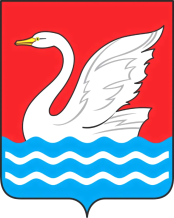 МОСКОВСКАЯ ОБЛАСТЬТерриториальная избирательная комиссия города Долгопрудный___________________________________________________________________________________  141700, Московская область. г. Долгопрудный, пл. Собина, д.3, тел. 408-72-00от «23» сентября 2022 года						№ 19/ 2 -рО количественном составе участковой избирательной комиссииИзбирательного участка № 651	В соответствии Федеральным Законом “Об основных гарантиях избирательных прав и права на участие в референдуме граждан Российской Федерации”, Территориальная избирательная комиссия РЕШИЛА:1. Утвердить количественный состав участковой избирательной комиссии избирательного участка № 651 в количестве 10 человек.2. Контроль за выполнением настоящего решения возложить на Выборнову Р.Г. – председателя Территориальной избирательной комиссии.Председатель территориальнойизбирательной комиссии                      ______________         Р.Г. ВыборноваСекретарь территориальнойизбирательной комиссии                        ______________     И.М. Тюрин 